TRASH COLLECTION 2024 HOLIDAY SCHEDULE 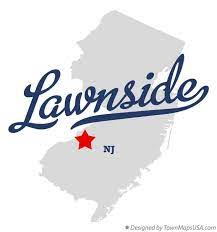      TRASH COLLECTED ON TUESDAY, 5/28/2024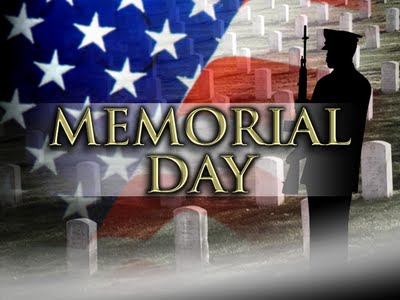     TRASH COLLECTED ON TUESDAY, 9/3/2024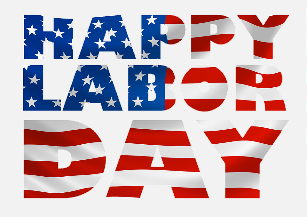 